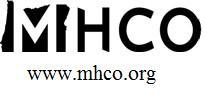 2022 Community ManagementTraining Seminars Registration FormPlease fill out the registration form completely, legibly & accurately.  Submit a separate form for each registrant. (Managers/owners from non-member parks/entities may not register under a member name & pay member rates.  If training is being taken for more than one park, you must provide complete information for each park. If a non-member park is included, then registrants will pay non-member pricing, regardless of the status of other included parks. Registrants must be on time & complete the entire course for MHCO to certify the training hours to the Department of Housing and Community Services.1) Indicate Which Seminar You Wish To Attend	     	Thursday, February 24, 2022 – Wilsonville Holiday Inn – 8:30AM – 1:30PM (Deadline: February 17, 2022)	     	Thursday, May 19, 2022 – Online via ZOOM – 8:30AM – 1:30PM (Deadline: May 12, 2022)	     	Tuesday, July 19, 2022 –  Online via ZOOM – 8:30AM – 1:30PM (Registration Deadline: July 12, 2022)2) Registrant and Park Information	Registrant’s Name_________________________________________________________________________		Owner:__________ 	Onsite Manager:__________ 		Offsite Manager:__________	Community/Park Name_____________________________________________________________________	Community/Park Physical Address____________________________________________________________	_______________________________________________________________________________________	(City)						(State)			(Zip)			(County)	Registrant’s Telephone______________________  Registrant’s E-Mail_______________________________Check this box if you want to allow MHCO to share your phone number and email address with OHCS, the MMCRC department of the State of Oregon.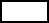 3) Payment InformationAll cancellations or replacements must be received in writing prior to the published seminar deadline date and there will be a cancellation fee of $75.  There will be no refunds for cancellations 7 days before the seminar or on the day of the seminar.			Number of Registrants: MHCO Members: __________ X 160.00 = ____________		          	          		         Non - Members: ___________ X 225.00 =_____________	Check Payable to MHCO for $ ___________________ or Charge my Credit Card for $ ____________________	Name on Card: ___________________________________ Authorized Signature: ______________________			(Please Print Legibly)	Card Billing Address: _______________________________________________________________________	VISA/MasterCard #: ________________________ Expiration Date: _______ CVV # on back of Card: _______4) To secure your registration – send this form and payment to:MHCO, PO Box 12709, Salem, OR 97309	Phone: 503-391-4496		Fax: 1-503-214-8100		E-mail:  MHCOregon@gmail.com